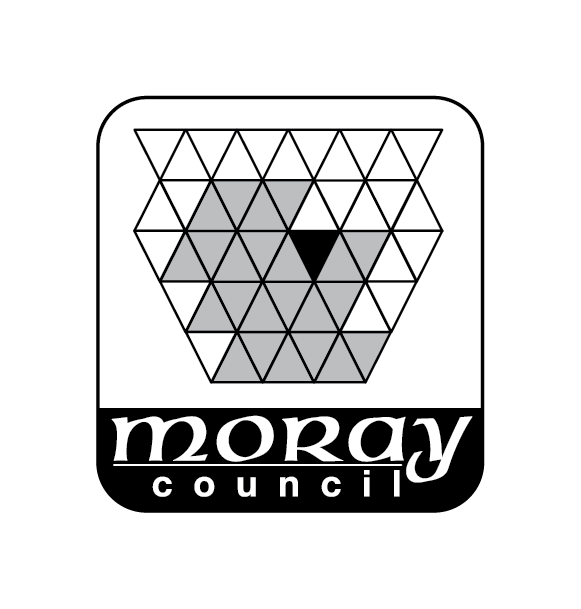 Licensing (Scotland) Act 2005Section 50Application for: (Please tick relevant box)A copy of the plan to be submitted to the Licensing Board must accompany this application along with the correct fee (see notes 1,2 and 3). Submitting the incorrect fee may delay the issue of your certificate(s).Planning (If Applicable)Date and reference of outline or full planning permission (if applicable)Date………………………………Reference………………………………………………….Date and reference number of any Certificate of Lawfulness under Section 150 of the Town and Country Planning (Scotland) Act 1997Date………………………………Reference………………………………………………….Building Standards (If Applicable)Date and reference of building warrant approval (if applicable)Date…………………………….Reference………………………………………………Date and reference number of Completion Certificate (if applicable)Date……………………………Reference………………………………………………..Environmental Health (If Applicable)Has the premises been registered in terms of the Food Hygiene 	YES / NO / Not Applicable (Scotland) Regulations 2006?Signature …………………………………………………………………Date…………………………...Please send application to Development ServicesMoray CouncilPO Box 6760ElginMorayIV30 9BXTelephone: 0300 1234561Email: development.control@moray.gov.ukMoray Council – www.moray.gov.uk Note 1:The fee for the Grant of a New Premises Licence is £238.35.  Your application will be considered by all 3 services and the relevant certificates issued. Note 2:The fee for a Provisional Premises Licence is £68.00. Your application will be assessed by the Planning Service only.Note 3:A Confirmation of Provisional Premises Licence is only required by Building Standards and Environmental Health providing a Provisional Premises Licence has previouly been provided by Planning the fee will then be £170.35.If you are a holder of a Provisional Premises licence please ensure you quote your Provisional Premises Licence number. Fees requiredEnvironmental Services DepartmentMoray CouncilPO Box 6760ElginMorayIV30 9BXTelephone: 0300 1234561Email: devmanadmin@moray.gov.ukApplication for Section 50 Certificate(s)(Planning – Building Standards – Food Hygiene)Grant of a New Premises Licence (see note 1) Provisional Premises Licence (see note 2)Confirmation of Provisional Premises Licence (see note 3)Provisional Premises Licence reference if applicable …………………………………….Name of ApplicantAddress of ApplicantAddress of Premises to which the Certificate RelatesTelephone No.Mobile No.EmailName of Agent (if applicable)AddressTelephone NumberMobileEmailBuilding Standards:      £68.00Environmental Health:£102.35Planning Department:£68.00